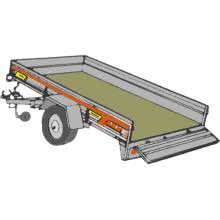 Vi kommer från och med 2019-03-01kunna erbjuda släpvagns plats i garaget rad A för 225:- / månadKontakta samf. Rönnen på expeditions tid Samf.Rönnen       Släggkastargatan 5Expeditionstid:    Måndagar 17:00 – 18:00Telefontider:  Måndagar och Torsdagar 12:00 – 13:00 / 17:00 – 18:00      070 6332196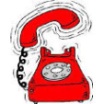 